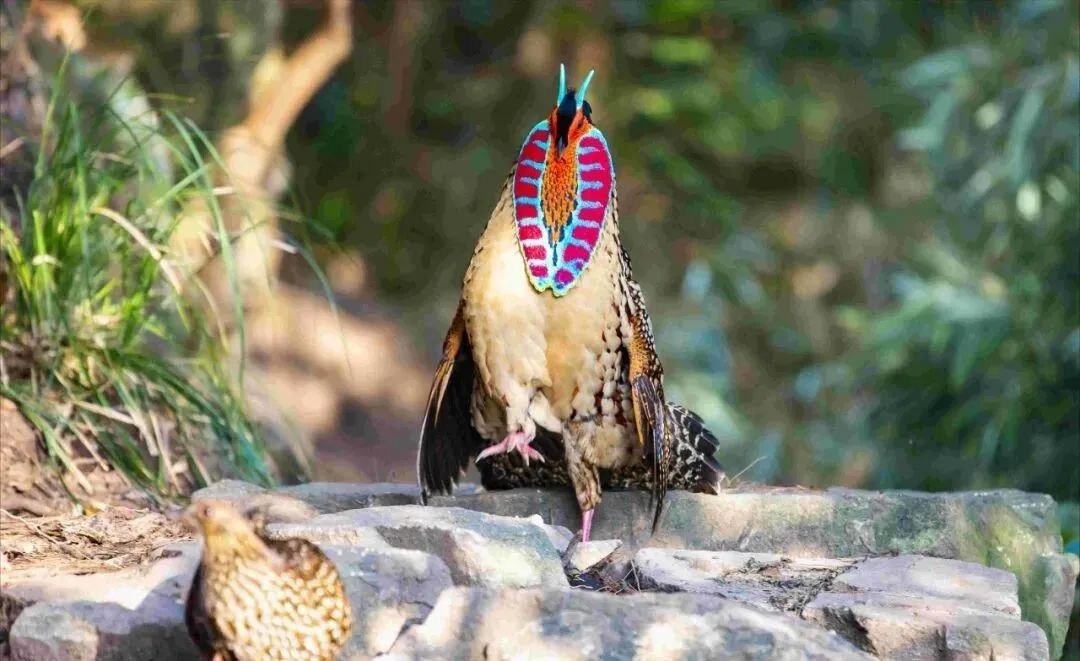 黄腹角雉 摄影：视界纪录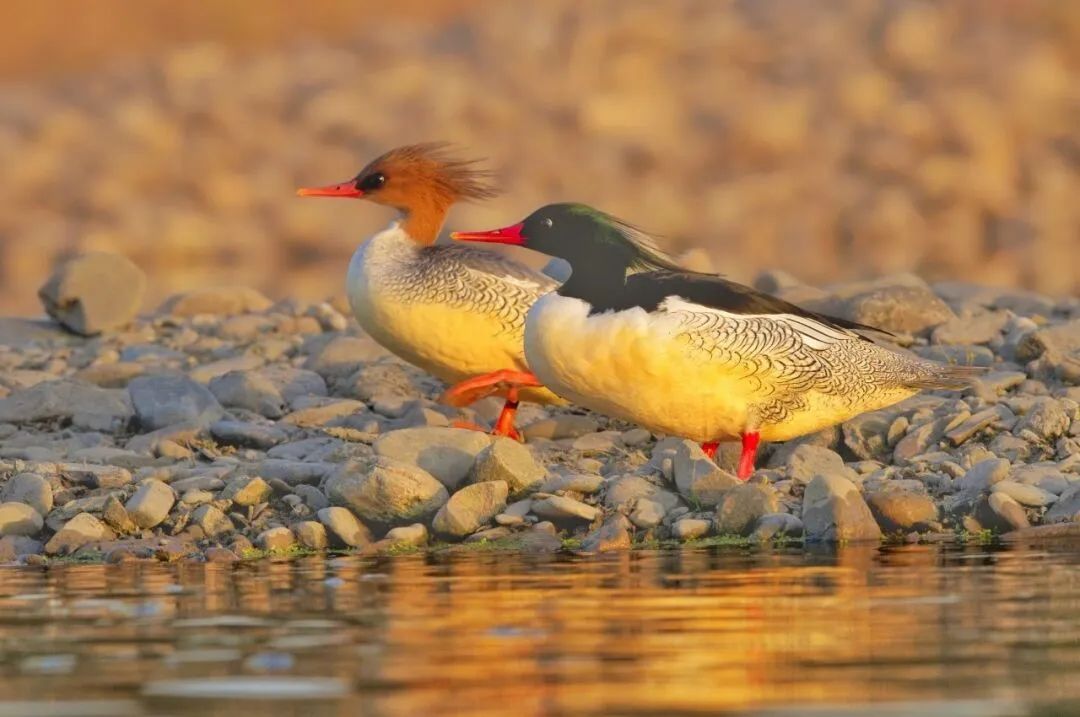 中华秋沙鸭 摄影：李小强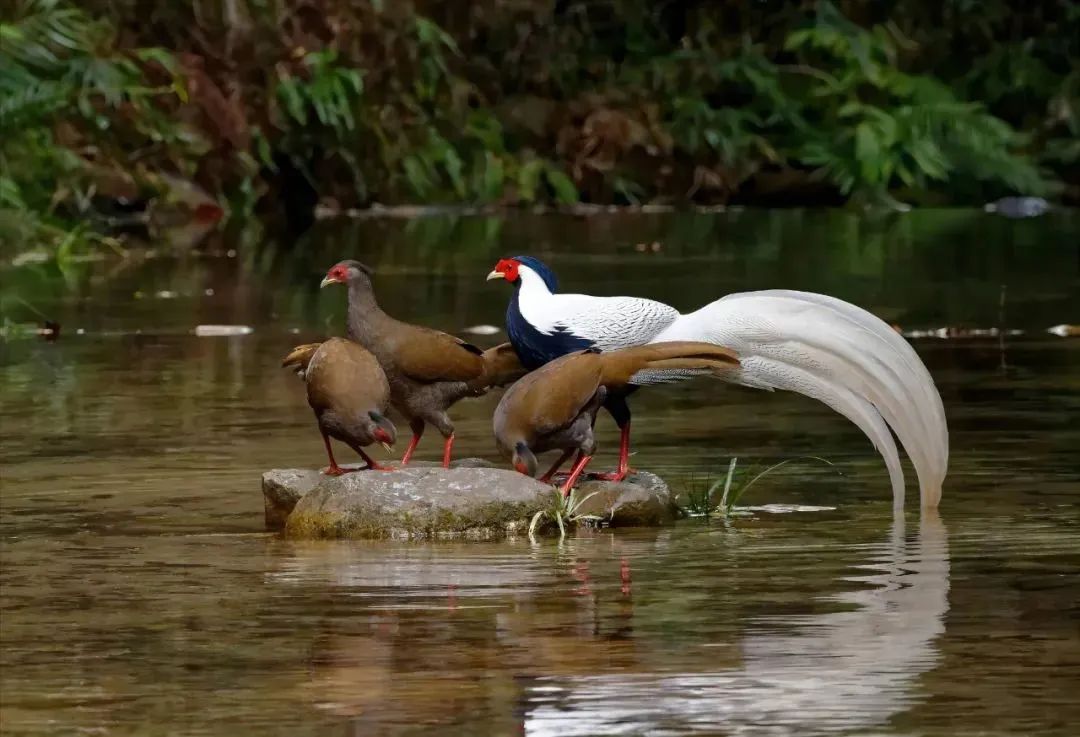 白鹇 摄影：刘宗君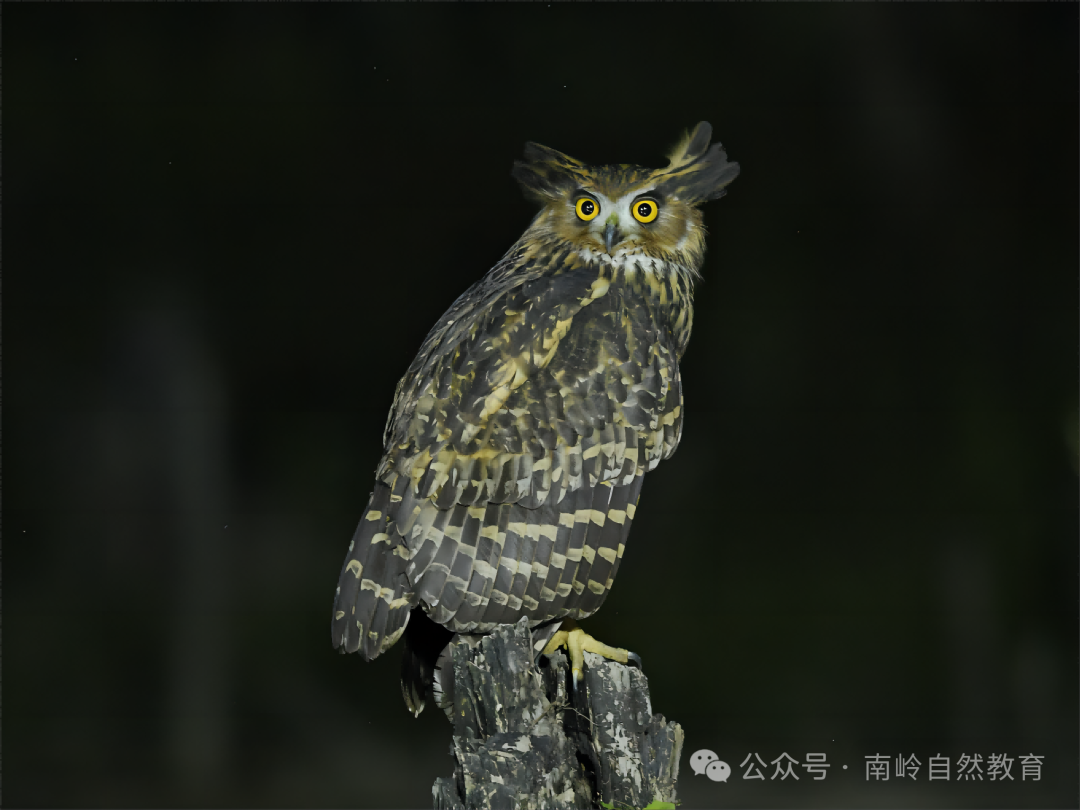 黄腿渔鸮 摄影：陈太平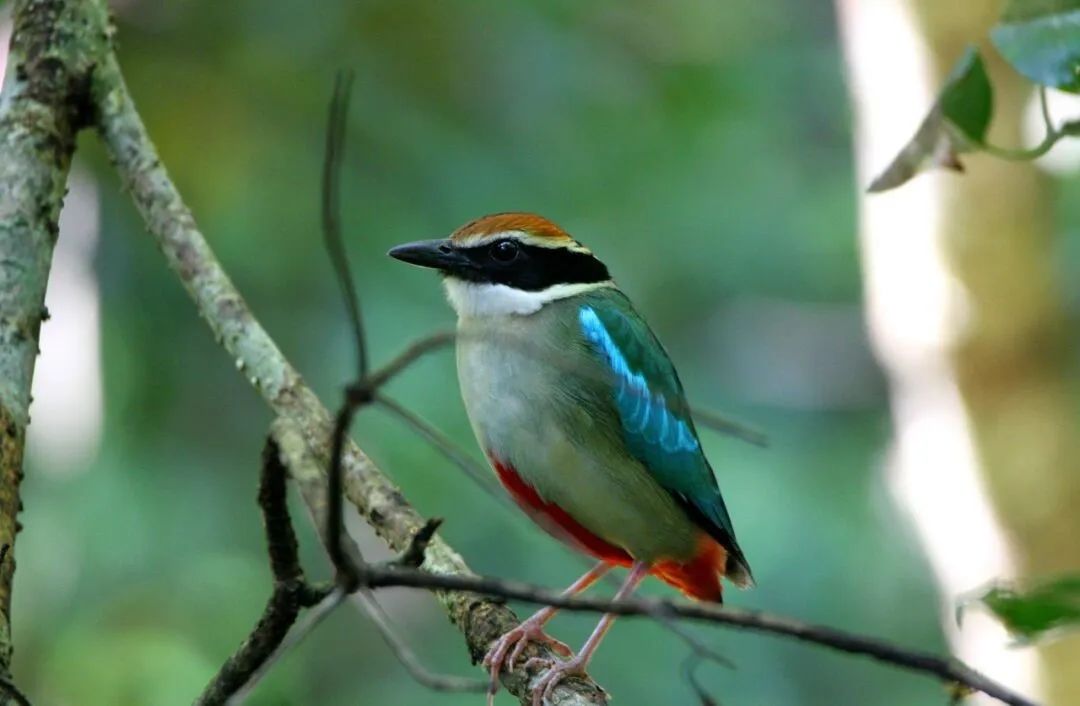 仙八色鸫 摄影：陈太平